Miyazaki International CollegeCourse Syllabus(Spring Semester, 2022)Course Title ( Credits )Cultures Of The English Speaking World (4 credits)Course Designation for TCN/AContent TeacherContent TeacherInstructorE-mail addressOffice/ExtOffice hoursLanguage TeacherLanguage TeacherInstructorIain StanleyE-mail addressistanley@sky.miyazaki-mic.ac.jpOffice/Ext2-106 (720)Office hoursMon, Tues & Thurs 16:15-17:15Course Description:​This course examines contemporary issues in the English speaking world. Students will learn to evaluate such issues, compare them with their own societies, assemble evidence from other sources, and express their own views in a written format. For language development, the course builds on the skills required in the academic writing course. Students learn to use sources of evidence to support their writing on common issues in the English speaking world. They learn to use quotations and paraphrases, summarised texts and avoid plagiarism. The use of citations and references as a standard feature of academic writing is addressed. Vocabulary, grammar and written fluency are also reinforced.Course Objectives:Students will refine their ability to differentiate between academic and non-academic writing styles. Students will produce well-structured five-paragraph essays on personal and simple academic topics.Students will paraphrase or summarize information from outside sources in their academic writing.Students will learn about Australia, and compare it with Japan in both a modern and historical contextCourse SyllabusCourse SyllabusCourse SyllabusClassActivitiesClass IntroductionClass introductionEssay Review (handout)Homework: Essay Analysis (handout)Introduce AustraliaGo through essay analysis (handout)Begin essay assignmentHomework: complete essay assignmentFlags (Aus+JP)ClausesSection 8.1 of MIC Writing HandbookExercises (handout)Section 8.1.1 of MIC Writing HandbookExercises (handout)Homework: complete exercisesFlags + Brief History (Aus+JP)Class WorksheetExpressing opinionsGroup work / historical knowledge quizNative AustraliaReturn H/W Assignment / Revise sentencesIntro to Australian AboriginalsHomework:Finish revision of paragraphRead sections 8.1.2 and 8.2 of MIC Writing HandbookAustralia – modern multiculturalismWhat does modern Australia look like? Clause Types and SentencesReview sections 8.1.2 and 8.2 of MIC Writing HandbookExercises (handout)Homework: finish ExercisesAustralian multiculturalism cont’dIntroduce Comparison Essay (section 7.1 of MIC Writing Handbook)Analyze Essay in section 7.1Homework: Write thesis statement and body paragraphs for Essay 1 Australian multiculturalism cont’dCompound Sentences (sections 6.3 and 6.3.1 of the MIC Writing Handbook)Compound Sentences with Coordinators Homework: Compound Sentences exercises on handoutAustralian TourismPopular Australia destinationsDifferences between the states /climate etcEssay Introductions & Thesis Statements (sections 5.2.1 and 5.2.2 of MIC Writing Handbook)Evaluating Thesis Statements (handout)Homework: Complete handoutAustralian Tourism cont’dEvaluating our own thesis statementsHomework: Read sections 5.3 and 5.3.1 of MIC Writing HandbookCompare Australian tourism with JapanEssay Introductions (sections 5.3 and 5.3.1 of MIC Writing Handbook)Work on introduction to essay 1 in computer labHomework: (1) complete essay introduction and (2) read sections 5.5, 5.5.1, 5.5.2, and 5.5.3 of MIC Writing Handbook)Australian WildlifeEssay Conclusions: review information from HandbookEssay Conclusions analysis (handout)Begin writing conclusion for essay 1Homework: (1) Complete conclusion for essay 1 (2) review sentence structureAustralian Wildlife cont’dSubmit essayQuiz: Sentence structureCompound Sentences with Semi-Colons (section 6.3.2 of MIC Writing Handbook)Compound Sentences with Sentence Connectors (section 6.3.3 of the MIC Writing Handbook)Homework: Compound Sentences (handout)Australian wildlife cont’dQuiz: Sentence ConnectorsReviewing essay introductions and conclusions (handout)Homework: Read sections 6.4 and 6.4.1 of the MIC Writing HandbookEssay PracticeRevise and write second draft of essayHomework: complete 2nd draft of essay Cost of Living comparisonsExamine COL in AustraliaSubmit 2nd draft of essayComplex sentences with noun clauses (sections 6.4 and 6.4.1 of MIC Writing Handbook)Homework: (1) Memorize lists of verbs and adjectives on page 82 of MIC Writing Handbook and (2) prepare for quiz over sentence structureMid-semster examEssayCOL Comparison cont’dExamine COL in Japanese citiesSentence structure quizReason ClausesReview of Sentence StructureHomework (1) complete Essay B, (2) read Condition Clauses (page 89 of MIC Writing Handbook), and (prepare for quiz over sentence structure)COL cont’dTime Clauses review and exercises (handout)Introduction and Analysis of Problem-Solution Essay (handout)Homework: (1) complete analysis of Problem-Solution Essay andProblem-Solution Essay: check analysis and begin work on exercises 4-5Homework: Complete outline for Problem-Solution EssayCOL cont’dIn-class work on Problem-Solution Essay (Essay B)Homework: (1) complete Essay B [by November 18] and (2) review Reason Clauses (page 87 of MIC Writing Handbook)Art and Traditions in modern lifeModern Art in Japan + Australia(2) read Adverb Clauses and Time Clauses in MIC Writing HandbookArt and Traditions in modern lifeCondition Clauses: review and exercises (handout)Quiz over sentence structureHomework: Read Place Clauses and Manner Clauses (page 90 of MIC Writing Handbook)Art and Traditions in modern life cont’dPlace Clauses and Manner Clauses: review and exercises (handout)Sentence Structure Review (handout)Homework: Read Purpose Clauses, Contrast Clauses (both types) Art and Traditions in modern life cont’dComparison of originsOld vs new critical thinking / debateGiving opinions review / practiceFauna in AustraliaReturn first draft of Essay BConsultation and Revision of Essay BHomework: (1) Complete Draft 2 of Essay B and (2) Read Purpose ClausesFauna in AustraliaPurpose and Contrast Clauses: Review and Exercises (handout)Homework: Prepare for test over all sentence structureFauna in Australia + Japan comparedReview of sentence structureSentence structure testHomework: Read Appendix A, Writing TitlesFauna in Australia + Japan comparedTitle Writing: Review and ExercisesReview of all aspects of EssayHomework: Prepare for in-class essay writingFinal Exam informationComprehensive ExamReview for final examAustralia ReviewReturn Essay C with feedbackConsultation and Revision of Essay CAustralia Review cont’dIn class essay: practice for final examAustralia review cont’dreturn and go over practice essayFinal ExamRequired Materials:Notebook, pens and pencil, Class Folder for Handouts, Charged TabletCourse Policies (Attendance, etc.)Attendance and ParticipationThe student takes responsibility to manage research and writing time under the guidance of the teacher. The teacher is available to the student during office hours and for scheduled appointments. Assignment DeadlinesAssignments are due according to the syllabus schedule above.Academic IntegrityMIC’s Academic Honesty policy prohibits cheating, fabrication, and plagiarism. The Bulletin and Handbook of Student Information explains this policy. Students should understand it and ask the instructor if they have any questions. Violating the Academic Honesty can result in failing an assignment, being asked to withdraw from the course, or other appropriate actions.Class Preparation and ReviewStudents must spend 1 hour reviewing / doing homework and 1 hour preparing for every hour of lesson time.Grades and Grading StandardsWritten essays and drafts (x2)       40%
Participation                       10% 
Homework		         15%Online work / Quizzes (Moodle)      10%	Final Exam	                 25%Methods of Feedback:Email
In-class discussion
1-1 appointments available
Office HoursDiploma Policy Objectives:Work completed in this course helps students achieve the following Diploma Policy objective(s):
Diploma Policy Objectives (School of International Liberal Arts)1. Advanced thinking skills (comparison, analysis, synthesis, and evaluation) based on critical thinking (critical and analytic thought)2. The ability to understand and accept different cultures developed through acquisition of a broadknowledge and comparison of the cultures of Japan and other nations3. The ability to identify and solve problems4. Advanced communicative proficiency in both Japanese and English5. Proficiency in the use of information technology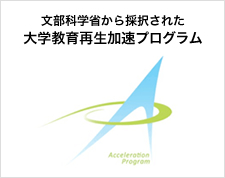 Advanced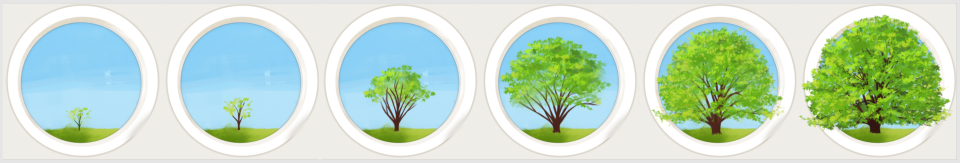 ProficientDevelopingEmergingNo AttemptCritical ThinkingAbility to Identify & Solve ProblemsInsightful comments in class discussionsStudent shows proven ability to analyze data, gather and assess resources, and disseminate opinions in a scholarly manner.Able to contribute to class discussions, and to perform a basic analysis of data, gather and assess resources, and express opinions in an adequate manner.Beginning to visualize the ways in which information can be combined and applied to solving a given problem, but struggles with complex and relationshipsStudent shows motivation but must learn the concepts and mechanisms that apply to critical thinking, such as information gathering, assessment and synthesisInsufficient effort or evidence of achievementCritical ThinkingInformation GatheringInsightful comments in class discussionsStudent shows proven ability to analyze data, gather and assess resources, and disseminate opinions in a scholarly manner.Able to contribute to class discussions, and to perform a basic analysis of data, gather and assess resources, and express opinions in an adequate manner.Beginning to visualize the ways in which information can be combined and applied to solving a given problem, but struggles with complex and relationshipsStudent shows motivation but must learn the concepts and mechanisms that apply to critical thinking, such as information gathering, assessment and synthesisInsufficient effort or evidence of achievementCritical ThinkingAssessment of CredibilityInsightful comments in class discussionsStudent shows proven ability to analyze data, gather and assess resources, and disseminate opinions in a scholarly manner.Able to contribute to class discussions, and to perform a basic analysis of data, gather and assess resources, and express opinions in an adequate manner.Beginning to visualize the ways in which information can be combined and applied to solving a given problem, but struggles with complex and relationshipsStudent shows motivation but must learn the concepts and mechanisms that apply to critical thinking, such as information gathering, assessment and synthesisInsufficient effort or evidence of achievementAdvanced Communication ProficiencyPublic SpeakingSpeaking is clear, using a broad range of vocabulary and relative jargon. Student uses appropriate social cues and nuance.Able to create a relevant response when asked to express an opinion or respond to a complicated situation, but pronunciation and grammar can often make responses and explanations unclear to a listener and must be interpreted.Able to answer questions and give basic information. However, inconsistent pronunciation, intonation and stress may sometimes make their responses difficult o understand or interpret.Student is unsuccessful or finds it very difficult when attempting to explain an opinion or respond to a complicated scenario. The response may be limited to a single sentence or part of a sentence.Insufficient effort or evidence of achievementAdvanced Communication ProficiencySocial SkillsSpeaking is clear, using a broad range of vocabulary and relative jargon. Student uses appropriate social cues and nuance.Able to create a relevant response when asked to express an opinion or respond to a complicated situation, but pronunciation and grammar can often make responses and explanations unclear to a listener and must be interpreted.Able to answer questions and give basic information. However, inconsistent pronunciation, intonation and stress may sometimes make their responses difficult o understand or interpret.Student is unsuccessful or finds it very difficult when attempting to explain an opinion or respond to a complicated scenario. The response may be limited to a single sentence or part of a sentence.Insufficient effort or evidence of achievementAdvanced Communication ProficiencyProfessional SkillsSpeaking is clear, using a broad range of vocabulary and relative jargon. Student uses appropriate social cues and nuance.Able to create a relevant response when asked to express an opinion or respond to a complicated situation, but pronunciation and grammar can often make responses and explanations unclear to a listener and must be interpreted.Able to answer questions and give basic information. However, inconsistent pronunciation, intonation and stress may sometimes make their responses difficult o understand or interpret.Student is unsuccessful or finds it very difficult when attempting to explain an opinion or respond to a complicated scenario. The response may be limited to a single sentence or part of a sentence.Insufficient effort or evidence of achievementGlobal PerspectivesCultural RelevancyFully engaged in current events and shows and understanding of social inequalities and cultural differences.Student is aware of current events and world cultures, but is unable to apply macro-level situations to her/his own life.Exhibits interest and intrigue in current events and world culture, but has difficulty understanding relevancy.Student expresses one-sided ideals from an ethnocentric point of view. Completely lacks awareness of world issues or events.Insufficient effort or evidence of achievementGlobal PerspectivesAwareness of Current Events & Global IssuesFully engaged in current events and shows and understanding of social inequalities and cultural differences.Student is aware of current events and world cultures, but is unable to apply macro-level situations to her/his own life.Exhibits interest and intrigue in current events and world culture, but has difficulty understanding relevancy.Student expresses one-sided ideals from an ethnocentric point of view. Completely lacks awareness of world issues or events.Insufficient effort or evidence of achievementEnglish Language AbilityReadingExhibits fluency/near fluency in speaking and writing.  Grammar and reading ability similar to native English speaker. Able to use context clues when faced with unfamiliar vocabulary.Proficient English ability; relies mainly on familiar vocabulary.  Should be encouraged to advance beyond comfort zone.Adequate English ability; must reference dictionary oftenStudent has some English ability, but lacks confidence in using and understanding.  Very limited vocabulary knowledge, struggles with grammar and pronunciation  Unable to form questionsInsufficient effort or evidence of achievementEnglish Language AbilityWritingExhibits fluency/near fluency in speaking and writing.  Grammar and reading ability similar to native English speaker. Able to use context clues when faced with unfamiliar vocabulary.Proficient English ability; relies mainly on familiar vocabulary.  Should be encouraged to advance beyond comfort zone.Adequate English ability; must reference dictionary oftenStudent has some English ability, but lacks confidence in using and understanding.  Very limited vocabulary knowledge, struggles with grammar and pronunciation  Unable to form questionsInsufficient effort or evidence of achievementEnglish Language AbilityOral CommunicationExhibits fluency/near fluency in speaking and writing.  Grammar and reading ability similar to native English speaker. Able to use context clues when faced with unfamiliar vocabulary.Proficient English ability; relies mainly on familiar vocabulary.  Should be encouraged to advance beyond comfort zone.Adequate English ability; must reference dictionary oftenStudent has some English ability, but lacks confidence in using and understanding.  Very limited vocabulary knowledge, struggles with grammar and pronunciation  Unable to form questionsInsufficient effort or evidence of achievementJapanese Language AbilityReadingAble to express one’s self clearly and succinctly both in writing and orally. Able to use context clues when faced with unfamiliar vocabulary.Proficient oral and written communication; relies mainly on familiar vocabulary.  Should be encouraged to advance beyond comfort zone.Adequate oral and written communication; tends to have difficulty clearly expressing ideas.Student shows a lack of confidence in writing, reading, and oral communication.  Very limited vocabulary knowledge, struggles with grammar Unable to form questionsInsufficient effort or evidence of achievementJapanese Language AbilityWritingAble to express one’s self clearly and succinctly both in writing and orally. Able to use context clues when faced with unfamiliar vocabulary.Proficient oral and written communication; relies mainly on familiar vocabulary.  Should be encouraged to advance beyond comfort zone.Adequate oral and written communication; tends to have difficulty clearly expressing ideas.Student shows a lack of confidence in writing, reading, and oral communication.  Very limited vocabulary knowledge, struggles with grammar Unable to form questionsInsufficient effort or evidence of achievementJapanese Language AbilityOral CommunicationAble to express one’s self clearly and succinctly both in writing and orally. Able to use context clues when faced with unfamiliar vocabulary.Proficient oral and written communication; relies mainly on familiar vocabulary.  Should be encouraged to advance beyond comfort zone.Adequate oral and written communication; tends to have difficulty clearly expressing ideas.Student shows a lack of confidence in writing, reading, and oral communication.  Very limited vocabulary knowledge, struggles with grammar Unable to form questionsInsufficient effort or evidence of achievement